Maritime Museums 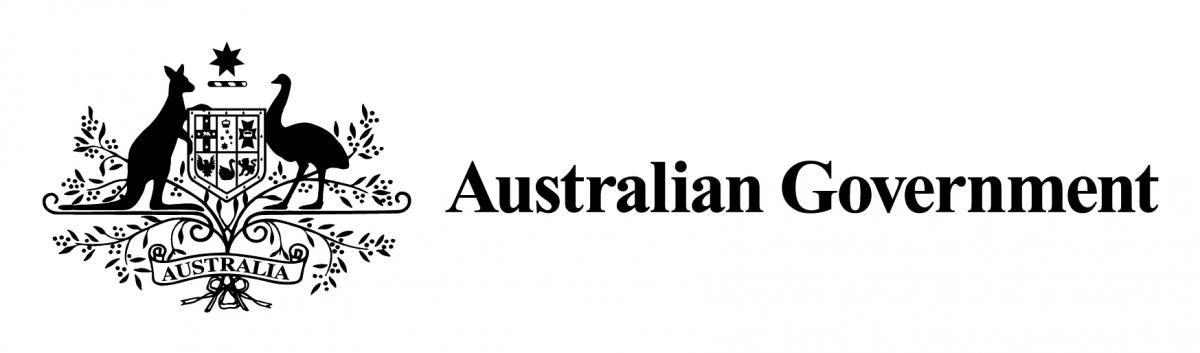 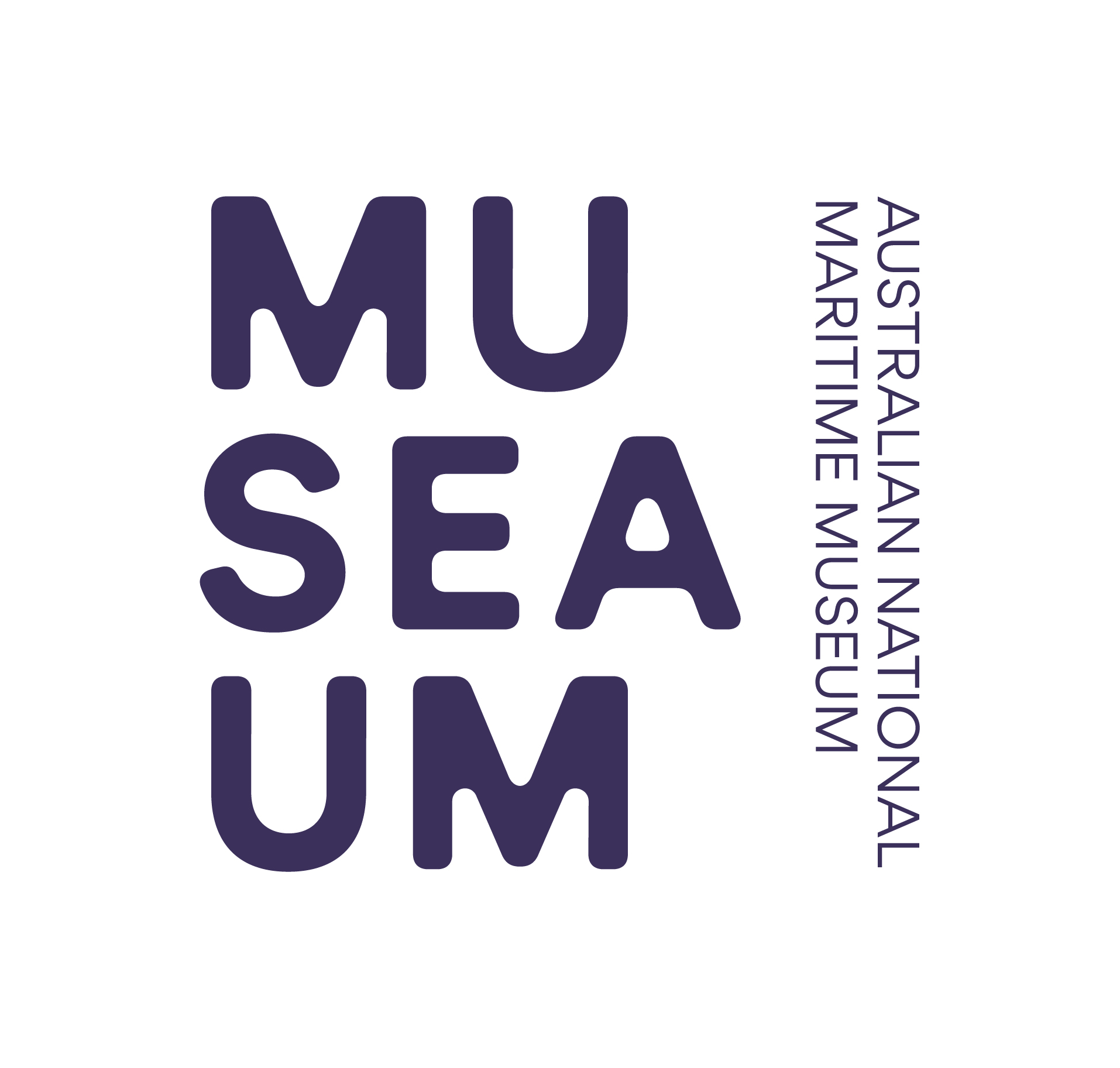 of Australia Project Support Scheme (MMAPSS)2020 – 2021Internship Acquittal TemplatePlease use this template as a guide to completing your acquittal.  As per the MMAPSS Guidelines the final report must contain: a description of the internship as completed;a photographic record of the internship where appropriate;an evaluation of how the objectives of the internship were achieved;an assessment of the value of the funding to the internship; a financial acquittal statement detailing the total cost of the internship and expenses being claimed. a publicity and media report which details formal acknowledgement of theAustralian Government and the ANMM in relation to the project, including copies of any related media coverage, web coverage or other promotional material.Please be sure to attach all receipts, or certified copies, related to your acquittal. Failure to do so may result in ineligibility for future funding.  You may attach expanded answers or additional information to this application form.Section 1	Organisation’s DetailsSection 2	Internship Recipients’ Contact DetailsSection 3	MMAPSS InternshipSection 4   Income and ExpenditureSection 5	Publicity and Media ReportSection 6	Blog PostOn completion of the internship, and by 30 June 2021, you are invited to provide an article for publication on the ANMM blog www.sea.museum/discover/blog or the stories page of the ANMM the website www.sea.museum/about/grants-and-awards/funding-for-maritime-heritage/stories.  The article should be up to 300 words and outline the internship experience, how participation was of benefit to you and your organisation.  Submissions will need to include images ideally 3MB or larger to allow for use in print media as required.  The MMAPSS Coordinator will provide a guide to blogging.  Alternatively, you can request that a list of Q&A style questions be prepared for you to assist you to get started.  Please advise the MMAPSS Coordinator if you would like to provide a blog post. Section 7	AttachmentsYou must attach a financial acquittal statement and original invoices or receipts or certified copies of invoices or receipts for internship costs. Please note that attachments will not be returned.Section 8	Applicant DeclarationI/we, the undersigned, assure the Australian National Maritime Museum that the statements made in this acquittal are true and correct, and that I/we have read and abided by the Maritime Museums of Australia Project Support Scheme (MMAPSS) 2020 - 2021 Guidelines.All acquittals must be received by the Australian National Maritime Museum by 30 June 2021.Acquittals should be addressed to:The MMAPSS CoordinatorAustralian National Maritime Museum58 Pirrama RoadPyrmont NSW 2009 Or via email to mmapss@sea.museum 1.1Name of organisation1.2Name of President/Director1.3Street address1.3Street address1.4Postal address1.4Postal address1.5Phone number1.6Email address1.7Website address2.1Title Dr Mr Mrs MsOther:Other:2.2Name2.3Position within theorganisation2.4Email address2.5Postal address2.5Postal address2.6Phone number2.7Mobile phone number2.8Best times to reach you?(eg Wed-Sat, 10 am to 3 pm)3.1A description of the internship as completed; Briefly describe your internship. Include a photographic record of the internship where appropriate3.2An evaluation of how the objectives of the internship were achieved. i.e.;Describe your reasons for applying for an internship and your objectives in undertaking it. What specific skill(s) did you acquire through the internship? 3.3An assessment of the value of the internship to your parent museum3.4Explain any unexpected problems encountered.3.5In what ways did you meet your overall objectives? If you did not meet your objectives, please explain why.3.6Please comment on the value of the MMAPSS support for the internship4.1Please list all forms of funding used to complete this internshipPlease list all forms of funding used to complete this internshipPlease list all forms of funding used to complete this internshipPlease list all forms of funding used to complete this internshipPlease list all forms of funding used to complete this internshipPlease list all forms of funding used to complete this internshipPlease list all forms of funding used to complete this internshipIncomeIncomeIncomeIncomeIncomeAmount (A$)Amount (A$)Amount (A$)MMAPSS GrantMMAPSS GrantMMAPSS GrantMMAPSS GrantMMAPSS GrantApplicant’s ContributionApplicant’s ContributionApplicant’s ContributionApplicant’s ContributionApplicant’s ContributionGovernmentGovernmentGovernmentGovernmentGovernmentTOTALTOTALTOTALTOTALTOTAL4.2Please list internship related expenses (attach certified invoices and / or receipts to prove the total expenditure). Please create and attach a list of expenses being claimed i.e.: Please list internship related expenses (attach certified invoices and / or receipts to prove the total expenditure). Please create and attach a list of expenses being claimed i.e.: Please list internship related expenses (attach certified invoices and / or receipts to prove the total expenditure). Please create and attach a list of expenses being claimed i.e.: Please list internship related expenses (attach certified invoices and / or receipts to prove the total expenditure). Please create and attach a list of expenses being claimed i.e.: Please list internship related expenses (attach certified invoices and / or receipts to prove the total expenditure). Please create and attach a list of expenses being claimed i.e.: Please list internship related expenses (attach certified invoices and / or receipts to prove the total expenditure). Please create and attach a list of expenses being claimed i.e.: Please list internship related expenses (attach certified invoices and / or receipts to prove the total expenditure). Please create and attach a list of expenses being claimed i.e.: Item / description Item / description Item / description Supplier Supplier Supplier Amount ClaimedAmount ClaimedTotal Amount Claimed Total Amount Claimed Total Amount Claimed Total Amount Claimed Total Amount Claimed Total Amount Claimed $$4.3Provide your banking details so that an electronic funds transfer (EFT) can be arranged by ANMM Finance to reimburse claimed expensesProvide your banking details so that an electronic funds transfer (EFT) can be arranged by ANMM Finance to reimburse claimed expensesProvide your banking details so that an electronic funds transfer (EFT) can be arranged by ANMM Finance to reimburse claimed expensesProvide your banking details so that an electronic funds transfer (EFT) can be arranged by ANMM Finance to reimburse claimed expensesProvide your banking details so that an electronic funds transfer (EFT) can be arranged by ANMM Finance to reimburse claimed expensesProvide your banking details so that an electronic funds transfer (EFT) can be arranged by ANMM Finance to reimburse claimed expensesProvide your banking details so that an electronic funds transfer (EFT) can be arranged by ANMM Finance to reimburse claimed expensesBank Account Name: Bank Account Name: Bank Account Name: Bank Account Name: Bank / Branch Name: Bank / Branch Name: Bank / Branch Name: Bank / Branch Name: Bank Branch Address: Bank Branch Address: Bank Branch Address: Bank Branch Address: BSB: BSB: BSB: BSB: Account Number: Account Number: Account Number: Account Number: 5.1Describe any ways you have promoted your internship (optional). 5.2If you have promoted your internship, please list the types of media & publicity engaged for your internship, i.e. print media (magazines, local papers), web coverage and other promotional material)5.3If you have promoted your internship, provide details of formal acknowledgement of the Australian Government and the ANMM in relation to the internship.  Please attach copies. AttachmentList your attachments here: 1i.e. Letter from the Head of your Organisation acknowledging the internship as complete (compulsory)23458.1Head of organisation.Head of organisation.Head of organisation.Head of organisation.Head of organisation.Head of organisation.Title Title Dr Mr MrsMs Other:Full name Full name Position within organisationPosition within organisationDateDateSignatureSignature8.2Contact personContact personContact personContact personContact personContact personTitle Title Dr Mr Mrs Ms Other:Full name Full name Position within organisationPosition within organisationDateDateSignatureSignature